Szkoła Podstawowa nr 199im. Juliana Tuwima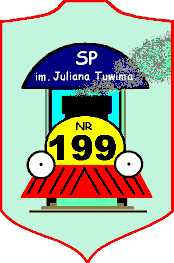 92-504 Łódź, ul. Elsnera 8,  tel/fax: (042) 671-03-63email: sp199@gazeta.pl, www.sp199.edu.lodz.plSP199.II.220…2019.AW	Do wszystkich zainteresowanychDotyczy: zapytania ofertowego na „Dostawę sprzętu TIK dla potrzeb Szkoły Podstawowej nr 199 im Juliana Tuwima w ramach realizacji Rządowego programurozwijania szkolnej infrastruktury oraz kompetencji uczniów i nauczycieliw zakresie technologii informacyjno –komunikacyjnych „Aktywna tablica”(nazwa zamówienia)Szkoła Podstawowa nr 199, działając na podstawie Regulaminu zamówień publicznych do 30 000 euro,  uprzejmie informuje, że w wyniku ww. postępowania prowadzonego w trybie zapytania o cenę:za najkorzystniejszą uznała ofertę firmy:Synapia – Systemy Nauczania i Prezentacji Interaktywnych, Łódź, ul. Gdańska 23Oferta spełnia wszystkie wymagania przedstawione w ustawie i specyfikacji istotnych warunków zamówienia  oraz uzyskała maksymalną ilość punktów przyznaną w oparciu o ustalone kryteria oceny ofert: cena - 100 % (waga kryterium).Wpłynęły oferty:Synapia – 14.000 netto 0% VAT,Agraf – 15.500 zł netto 0% VATAnna WojciechowskaDyrektorSzkoły Podstawowej nr 199 im Juliana Tuwima w Łodzi